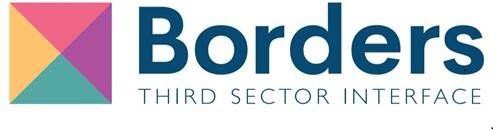 Borders TSI Role Profile		Role Title:	 Independent Chair Accountable to: The Board of Borders Third Sector Interface, Third Sector Organisations in the Scottish Borders and Scottish GovernmentThe Borders Third Sector Interface (TSI) is one of a network of 32 TSIs operating in each of the local authority areas. The network was established and subsequently funded by the Scottish Government in 2011. TSIs aid the development of voluntary and community Organisations, social enterprises and volunteering. TSIs provide a vital link between the third sector and a range of local and national influencers. The newly formed Organisation of the Borders TSI is seeking an independent person to be its founding Chair and lead the charity at the exciting time of its inception. The Role:The Chair of the Board legally shares the same governance responsibilities as the other Board Members. But the chair also plays a leadership role within the Board and Organisation.  The TSI will have influence but also be scrutinised as they seek to launch and establish a fresh Organisation that will be a catalyst in enabling the Third Sector across the Borders to thrive. We are recruiting a Chair who can provide the dynamic leadership that the Board and Organisation require at the outset of their journey.Key responsibilities:The Independent Chair will oversee the creation of BTSI and lead its Board as it forms, in order to enact our vision to:‘Make the Borders Better through a thriving Third Sector’.Duties specific to the role include:Leading the adoption of an exemplar standard of governance in the new Organisation.Providing leadership to the Board and staff to ensure that the Code of Conduct is adhered to throughout operations undertaken by the Borders TSI Organisation.Ensuring the proper and efficient conduct of the Board, chair meetings effectively with timely decision-making and delegation.Ensure there are continuous professional & personal development opportunities for the Board and that there is ongoing robust and inclusive evaluation of the Board’s performance.Sharing knowledge, expertise, support, and challenge so that Members, and guests experience a safe, constructive, and enabling space in which to address issues of importance to the Third Sector, locally and nationally.Ensure there is an open recruitment and selection process to recruit new Board Members to the Organisation’s Board before each AGM. Ensuring the maximum possible experience and diversity of voice available is present on the Board.Provide line management to the CEO of the Borders TSI charity.  Lead the Board Members and CEO to work collaboratively on:Development of a 3-year Strategic Plan, and associated business plan for the New Borders TSI from April 2023.Represent Borders TSI in key strategic groups and platforms locally and nationally to build respect and support for Borders TSI.Support the CEO to build the relations to procure the resources to fund key staff roles for the effective functioning of the Borders TSI.Ensure Borders TSI has an annual operating budget, income generation plans and appropriate financial controls. Make sure Borders TSI has a realistic income generation plans and fundraising strategy. Making sure the core functions of a TSI are being delivered. These include:Intelligence: Provision of information and news to the Border’s Third Sector Stakeholders of all sizes, types and in all areas.Voice: Representation of the whole of the Border’s Third Sector in an increasing range of influential local and national settings.Networking: Facilitating opportunities for Third Sector Stakeholders share information, develop connections and collaborate.Capacity: provision of information, support and training to Third Sector Stakeholders in their work to improve lives and communities in the Scottish Borders.In negotiations they will demonstrate influencing skills through strong interpersonal, communications and assertiveness capacity. They will also have the skills and be prepared to put in the time outside of Board meetings to consult, coach and mentor trustees, CEO and Senior Management Team.They will understand the centrality of the community to the Organisations purpose and the need for the Board to effectively engage community stakeholders in strategy development.